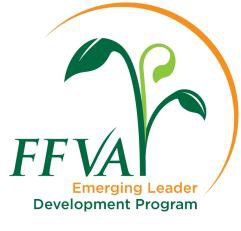 Acknowledgement of RequirementsBy signing this form, I:understand that I must live in Florida and be a current FFVA member for this application to be considered validunderstand that attendance at all program activities is mandatory – (PLEASE SEE THE 2024-2025 SCHEDULE)give my permission for contact of the references listedcertify that all statements made in the application are true and completeunderstand that selection of applications is the sole responsibility of the FFVA Leadership Development Committeeunderstand that if I am accepted into the program a $2,000 fee is requiredunderstand and acknowledge that throughout the Emerging Leader Development Program photographs and video will be shot during sessions and other program-related activities and may be subsequently published with articles and/or other promotional materials. I hereby give FFVA the unrestricted right and permission to copyright and/or publish such images in which I may be included in whole or part. I also waive the right to inspect and/or approve the finished product or promotional copy that may be used in conjunction with the imagesApplicant’s Signature* 	Date  	Supervisor’s Authorization 	(applicant) has my permission and support to be involved in the 2024-2025 FFVA Emerging Leader Development Program, including participation in all sessions which will involve approximately 20 days of travel.Supervisor’s Signature* 	Date  	Supervisor’s Name and Title*Electronic or script typeface signatures will not be accepted. Please sign and scan this page.Applications must be received by June 14, 2024 . Send completed application to sonia.tighe@ffva.com. Contact Sonia Tighe at 321-214-5245 with any questions.